飛行場利用申込書及び誓約書□個人　□法人 で □半日利用　□１日利用□飛行場のみ利用型　□完全サポート型上記の項目に✔を入れて下さい。  必ずﾌﾘｶﾞﾅを振って下さい　私こと、氏 名　　　 　　　　　　  　は、ブルーマックス　スカイネット飛行場の利用に際し、飛行場規約に同意すると共に、飛行場管理者の指示に従います。　　また、当飛行場の利用に際し万一事故等が発生した場合でも、その理由に関わらず飛行場管理者、行政機関及び地元関係者に対し責任追求や損害賠償要求等の行為を一切しない事を誓います。　　　　　　　　　　　　　　　　　　　　　　　　　令和　 　年　　月　　日●個人利用詳細（個人を選んだ方）署名 　　  　　               性別  男  女住所　　　  　　　　　 　　　　　          　　   電話：  　  　  　　　携帯電話：　　　　　 　　　　　　E-mail:　 　　　　  　　　      　       生年月日　㍽　㍼　㍻      年      月      日生      歳 ラジコン保険加入の有無 □加入済 □未加入 加入の方は登録証の提示が必要です。※２回目以降の飛行場利用からラジコン保険の加入が必須です。○他で何らかのドローン認定証を所有されている方は、下記にその団体名及び認定証のレベルを記載して下さい。・認定証を発行した団体名：　　  　 　 　 　認定証レベルの名称：    　　　・使用する機体製造メーカー：　　　　        　 　機種名：　  　　　　　　■法人利用詳細（法人を選んだ方）会社名： 　　  　　          　　          代表者又は申請者名：　　　 　　  　　  　   性別  男  女　役職：　　　　 会社住所　　　　　　　　 　　　　　　　            電話：　　  　　　　　代表者又は申請者携帯電話：　　 　　　　　　E-mail:　 　　　     　　　     代表者又は申請者生年月日　㍽　㍼　㍻      年      月      日生  　       歳○代表者又は申請者が他で何らかのドローン認定証を所有されている場合は下記にその団体名及び認定証のレベルを記載して下さい。・認定証を発行した団体名：　　  　    　　 　認定証レベルの名称：    　　ラジコン保険加入の有無　□加入済　 □未加入　 加入済の方は登録証の提示が必要です。業務保険加入の場合はその保険種類を記入：　　 　　　  　 　　　   　　※２回目以降の飛行場利用からラジコン保険の加入が必須です。・使用する機体製造メーカー：　　　　　       　 　機種名：　 　  　　　　　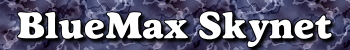 